В целях выявления и учета мнения и интересов жителей города Новосибирска по вопросам предоставления разрешений на отклонение от предельных параметров разрешенного строительства, реконструкции объектов капитального строительства, в соответствии с Градостроительным кодексом Российской Федерации, решением Совета депутатов города Новосибирска от 24.06.2009 № 1288 «О Правилах землепользования и застройки города Новосибирска», Федеральным законом от 06.10.2003 № 131-ФЗ «Об общих принципах организации местного самоуправления в Российской Федерации», решением городского Совета Новосибирска от 25.04.2007 № 562 «О Положении о публичных слушаниях в городе Новосибирске» ПОСТАНОВЛЯЮ:	1. Назначить публичные слушания по вопросам предоставления разрешений на отклонение от предельных параметров разрешенного строительства, реконструкции объектов капитального строительства:	1.1. Обществу с ограниченной ответственностью «Кларус-Н» (на основании заявления в связи с тем, что наличие инженерных сетей является неблагоприятным для застройки) в части уменьшения минимального процента застройки с 25 % до 17,7 % в границах земельного участка с кадастровым номером 54:35:012621:812 площадью 0,2720 га, расположенного по адресу: обл. Новосибирская, г. Новосибирск, ул. Трикотажная в Дзержинском районе (зона делового, общественного и коммерческого назначения (ОД-1)). 	1.2. Обществу с ограниченной ответственностью «Салют» (на основании заявления в связи с тем, что наличие инженерных сетей является неблагоприятным для застройки) в части уменьшения минимального отступа от границ земельного участка, за пределами которого запрещено строительство зданий, строений, сооружений, с кадастровым номером 54:35:062530:340 площадью 0,1021 га, расположенного по адресу: обл. Новосибирская, г. Новосибирск, Толмачевское шоссе в Ленинском районе (зона коммунальных и складских объектов (П-2)), с 3 м до 1 м с северо-западной, северо-восточной, восточной сторон в габаритах объекта капитального строительства.	1.3. Обществу с ограниченной ответственностью «Твой Дом» (на основании заявления в связи с тем, что конфигурация земельного участка является неблагоприятной для застройки) в части уменьшения минимального процента застройки с 25 % до 17,7 % в границах земельного участка с кадастровым номером 54:35:071105:780 площадью 0,0680 га, расположенного по адресу: обл. Новосибирская, г. Новосибирск, ул. Карла Либкнехта в Октябрьском районе (зона застройки жилыми домами смешанной этажности (Ж-1)).	1.4. Джулаю Алексею Юрьевичу, Налепе Сергею Анатольевичу (на основании заявления в связи с тем, что наличие инженерных сетей является неблагоприятными для застройки):	в части уменьшения минимального отступа от границ земельного участка, за пределами которого запрещено строительство зданий, строений, сооружений, с кадастровым номером 54:35:041122:25 площадью 0,4702 га, расположенного по адресу: обл. Новосибирская, г. Новосибирск, ул. Тайгинская, 11 в Калининском районе (зона производственных объектов с различными нормативами воздействия на окружающую среду (П-1)), с 3 м до 0 м с северной стороны в габаритах объекта капитального строительства;	в части уменьшения минимального процента застройки с 40 % до 23 % в границах земельного участка с кадастровым номером 54:35:041122:25 площадью 0,4702 га, расположенного по адресу: обл. Новосибирская, г. Новосибирск, ул. Тайгинская, 11 в Калининском районе (зона производственных объектов с различными нормативами воздействия на окружающую среду (П-1)).	1.5. Обществу с ограниченной ответственностью «ВКД-ПРОЕКТ» (на основании заявления в связи с соблюдением линии регулирования застройки):	в части уменьшения минимального отступа от границ земельного участка, за пределами которого запрещено строительство зданий, строений, сооружений, с кадастровым номером 54:35:073070:67 площадью 0,2673 га, расположенного по адресу: обл. Новосибирская, г. Новосибирск, ул. Тургенева в Октябрьском районе (зона застройки жилыми домами смешанной этажности (Ж-1)), с 3 м до 0 м со стороны ул. Сакко и Ванцетти в габаритах объекта капитального строительства;	в части уменьшения минимального отступа от границ земельного участка, за пределами которого запрещено строительство зданий, строений, сооружений, с кадастровым номером 54:35:073070:23 площадью 0,0868 га, расположенного по адресу: обл. Новосибирская, г. Новосибирск, ул. Тургенева в Октябрьском районе (зона застройки жилыми домами смешанной этажности ((Ж-1)), с 3 м до 0 м со стороны ул. Сакко и Ванцетти и ул. Тургенева в габаритах объекта капитального строительства.	1.6. Обществу с ограниченной ответственностью «Сибирь Девелопмент» (на основании заявления в связи с тем, что рельеф земельных участков является неблагоприятным для застройки):	в части уменьшения минимального отступа от границ земельного участка, за пределами которого запрещено строительство зданий, строений, сооружений, с кадастровым номером 54:35:032705:293 площадью 1,1792 га, расположенного по адресу: обл. Новосибирская, г. Новосибирск, ул. Калинина в Заельцовском районе (зона делового, общественного и коммерческого назначения (ОД-1)), с 3 м до 0 м со стороны земельного участка с кадастровым номером 54:35:032705:21325, с 3 м до 0 м со стороны земельного участка с кадастровым номером 54:35:032705:292 в габаритах объекта капитального строительства;	в части уменьшения минимального отступа от границ земельного участка, за пределами которого запрещено строительство зданий, строений, сооружений, с кадастровым номером 54:35:032705:21325 площадью 0,2031 га, расположенного по адресу: обл. Новосибирская, г. Новосибирск, ул. Дуси Ковальчук в Заельцовском районе (зона делового, общественного и коммерческого назначения (ОД-1)), с 3 м до 0 м со стороны земельного участка с кадастровым номером 54:35:032:032705:293 в габаритах объекта капитального строительства.	1.7. Обществу с ограниченной ответственностью «РАНТ» (на основании заявления в связи с сохранением зеленых насаждений) в части уменьшения минимального процента застройки с 10 % до 5 % в границах земельного участка с кадастровым номером 54:35:031855:331 площадью 2,0654 га, расположенного по адресу: обл. Новосибирская, г. Новосибирск, в пределах Заельцовского района (зона отдыха и оздоровления (Р-3)).	1.8. Обществу с ограниченной ответственностью «Новосибирск СтройМастер» (на основании заявления в связи с тем, что наличие инженерных сетей является неблагоприятными для застройки) в части уменьшения минимального отступа от границ земельного участка, за пределами которого запрещено строительство зданий, строений, сооружений, с кадастровым номером 54:35:032645:46 площадью 0,1071 га, расположенного по адресу: обл. Новосибирская, г. Новосибирск, ул. Вавилова, 1 в Заельцовском районе (зона застройки жилыми домами смешанной этажности ((Ж-1)), с 3 м до 1 м со стороны ул. Вавилова в габаритах объекта капитального строительства.	1.9. Обществу с ограниченной ответственностью «РБК» (на основании заявления в связи с тем, что размер земельного участка меньше установленного градостроительным регламентом минимального размера земельного участка): в части уменьшения минимального отступа от границ земельного участка, за пределами которого запрещено строительство зданий, строений, сооружений, с кадастровым номером 54:35:101142:1356 площадью 0,0818 га, расположенного по адресу: обл. Новосибирская, г. Новосибирск, ул. Крылова, 61 в Центральном районе (зона делового, общественного и коммерческого назначения (ОД-1)), с 3 м до 0 м с северной стороны, с 3 м до 0 м со стороны ул. Крылова в габаритах объекта капитального строительства;	в части уменьшения минимального процента застройки с 25 % до 21 % в границах земельного участка с кадастровым номером 54:35:101142:1356 площадью 0,0818 га, расположенного по адресу: обл. Новосибирская, г. Новосибирск, ул. Крылова в Центральном районе (зона делового, общественного и коммерческого назначения (ОД-1)).	1.10. Обществу с ограниченной ответственностью «АВЕРС» (на основании заявления в связи с тем, что размер земельного участка меньше установленного градостроительным регламентом минимального размера земельного участка) в части уменьшения минимального отступа от границ земельного участка, за пределами которого запрещено строительство зданий, строений, сооружений, с кадастровым номером 54:35:101080:145 площадью 0,0747 га, расположенного по адресу: обл. Новосибирская, г. Новосибирск, ул. Лермонтова в Центральном районе (зона застройки жилыми домами смешанной этажности (Ж-1)), с 3 м до 0 м со стороны земельного участка с кадастровым номером 54:35:101080:14 в габаритах объекта капитального строительства.	1.11. Обществу с ограниченной ответственностью «Строй Сити» (на основании заявления в связи с тем, что конфигурация и наличие инженерных сетей на земельном участке являются неблагоприятными для застройки) в части уменьшения минимального процента застройки с 60 % до 10 % в границах земельного участка с кадастровым номером 54:35:053195:41 площадью 2,8766 га, расположенного по адресу: обл. Новосибирская, г. Новосибирск, ул. Чемская в Кировском районе (зона стоянок для легковых автомобилей (СА-1)).	2. Комиссии по подготовке проекта правил землепользования и застройки города Новосибирска провести 28.11.2014 в 11.00 час. публичные слушания по адресу: 630091, г. Новосибирск, Красный проспект, 50, кабинет 409.	3. Определить местонахождение комиссии по подготовке проекта правил землепользования и застройки города Новосибирска по адресу: 630091, г. Новосибирск, Красный проспект, 50, кабинет 504, адрес электронной почты: espasskaya@admnsk.ru, контактный телефон: 227-54-48.	4. Предложить гражданам, проживающим в пределах соответствующей территориальной зоны, правообладателям земельных участков, имеющих общие границы с земельным участком, применительно к которому запрашивается разрешение, правообладателям объектов капитального строительства, расположенных на земельных участках, имеющих общие границы с земельным участком, применительно к которому запрашивается разрешение, и правообладателям помещений, являющихся частью объекта капитального строительства, применительно к которому запрашивается разрешение, не позднее пяти дней до даты проведения публичных слушаний направить в комиссию по подготовке проекта правил землепользования и застройки города Новосибирска свои предложения по внесенным на публичные слушания вопросам предоставления разрешений на отклонение от предельных параметров разрешенного строительства, реконструкции объектов капитального строительства.	5. Департаменту строительства и архитектуры мэрии города Новосибирска разместить постановление на официальном сайте города Новосибирска.	6. Департаменту информационной политики мэрии города Новосибирска обеспечить опубликование постановления в установленном порядке.	7. Контроль за исполнением постановления возложить на заместителя мэра города Новосибирска - начальника департамента строительства и архитектуры мэрии города Новосибирска.Спасская2275448ГУАиГ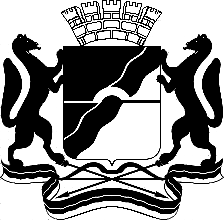 МЭРИЯ ГОРОДА НОВОСИБИРСКАПОСТАНОВЛЕНИЕОт  	  11.11.2014		№        9816	О назначении публичных слушаний по вопросам предоставления разрешений на отклонение от предельных параметров разрешенного строительства, реконструкции объектов капитального строительстваИсполняющий обязанности мэра города НовосибирскаА. Е. Ксензов